SACRED HEART PARISH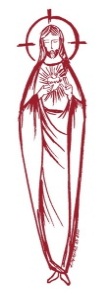 Sacred Heart Parish Founded 1814, The First Catholic Parish in the STate of New JerseySacred Heart Church, 343 South broad Street, Trenton, New Jersey 08608Holy Cross Church, 233 Adeline Street, Trenton, New Jersey 08611ALL ARE WELCOME    Whatever your present status in the Catholic Church, whatever your current family or marital situation,    Whatever your past or present religious affiliation, whatever your personal history, age, background, or             race, whatever your own self-image or esteem, you are invited, welcomed, accepted, loved and respected at the Parish of the Sacred Heart.PASTORRev. Msgr. Dennis A. Apolditefrdennis@trentonsacredheart.orgPAROCHIAL VICARRev. Charles MuorahRev. Marcin Kania, weekend Polish MassFelician Residence for Clergy233 Adeline Street, Trenton, New Jersey 08611609-393-4826 ext. 108 for Fr Charles DEACONSJohn Grussler and Dr. Christian NnajioforBusiness Manager / ADMINISTRATIVE ASSISTANTJohn DeSantis: secretary@trentonsacredheart.orgcoordinator of religious educationMary Tovar: reled@trentonsacredheart.orgCOORDINATORS OF SACRED MUSICNatalie Megules ~ 609-575-6484Rupert Peters ~ Gospel Mass 609-442-7871Tomasz Halat ~ Polish OrganistMAINTENANCE DEPARTMENTFrank RiosTrusteesJack Breuer and Ellieen Ancrum Ingbritsen,OFFICE HOURS9:00am – 4:00pm Monday – FridaySACRED HEART PARISH OFFICE343  South Broad Street, Trenton, NJ 08608Phone: (609) 393-2801 ~ Fax: (609) 989-8997WEB PAGE:www.trentonsacredheart.orgCEMETERY RECORDSContact The Office of Catholic Cemeteries at 609-394-2017 or DirectorofCemeteries@DioceseofTrenton.orgSACRAMENTAL RECORDSSacred Heart Church,  Saint John’s Church, Saint Francis Church, Saints Peter and Paul Church, Saint Stanislaus Church, Holy Cross Church, Blessed Sacrament Church, Our Lady of Divine Shepherd Church, Blessed Sacrament/Our Lady of Divine Shepherd Parish and Divine Mercy Parish.Liturgy ScheduleSacred HeartMonday, Tuesday, Wednesday and Friday12:10 NoonSaturday Evening 5:15 PMSunday Morning 9:00 and 11:15 AMHOLY CROSSMonday, Thursday and Friday 8:00 AMFirst Friday 6:30 PM Polish Mass Saturday Evening 4:00 PMSunday Morning 10:00 AM Gospel12:30 Noon PolishFor each Holy Day please reference the bulletinSACRAMENTSBAPTISMPlease call the Parish Office at least one month in advance.RECONCILIATIONEvery First Friday following the 12:10PM Mass SHCSaturday afternoon ~ 4:30 to 5:00 PM SHCEvery Saturday from 3:30 to 3:50 PM HCCEvery Sunday 9:30 to 9:50AM HCCand by appointment.EUCHARISTIC ADORATIONFirst Saturday of the Month 2:30 to 3:30 pm in Holy Cross ChurchMARRIAGEPlease call the Parish Priest at least one year in advance to set up initial meeting and to confirm a wedding date and time.ANOINTING OF THE SICKPlease call the Priests any time 609-393-2801.COMMUNION TO THE HOMEBOUNDCall the Parish Office to schedule home visit.CONSIDERING PRIESTHOOD?Email: Vocations@DioceseofTrenton.org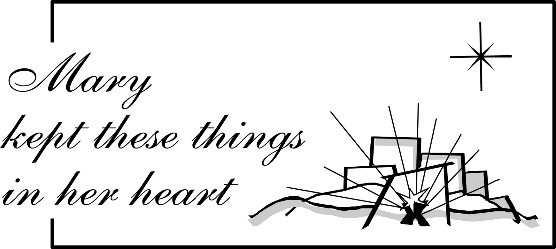 Mary, Mother of GodJanuary 1 2023MASS INTENTIONSSaturday, December 31 4:00 pm HCC~ Bonnie Kisco5:15 pm SHC ~ People of the Parish Sunday, January 1  9:00 SHC ~ Special Intention10:00 HCC ~ Special Intention11:15 SHC ~ Special Intention12:30 HCC Polish~ Special IntentionMonday, January 28:00 am HCC~  NO MASS12:10pm SHC ~ NO MASS Tuesday, January 312:10 pm SHC ~ Karen Kay ShieldsWednesday,  January 412:10 pm SHC ~ Izzy TagliaferriThursday, January 5 8:00 am HCC NO MASS Friday, January 68:00 am HCC ~ NO MASS12:10 pm SHC ~ Special IntentionSaturday, January 7 4:00 pm HCC~ Geraldine Marolda5:15 pm SHC ~ Ken and Lucille Fisher Sunday, January 8 9:00 SHC ~ Kathleen J Sipple and Altar Rosary Society and Holy Name Society10:00 HCC ~ The People of the Parish11:15 SHC ~ Roy Daikawa12:30 HCC Polish~ Paula MichalskiOUR SICK LISTAntoinette Mydlowski, Gail Ladnyk, Leo Genovesi, Sloane Donnelly, Jim Kazior, Richard Buckley, Tony Ragolia, Wayne Herpel, Barbara Burrows, John Matthews, Pam Yuhas, Robert Mahon, Charles Burrows, Dorothy Amoroso, Maryann Sullivan, Regina Friedman, Rita Mich, Stanley Winowicz, Greg Schafer, Jack Hardiman,  Paul Leighton, Amy Birk, Julia Grazioli, Matt and Leona Tydryszewski.OUR DECEASEDRev. Charles B.  Gross, Holy Cross School PrincipalsSr. M. Elvine and Sr. Marie Barbara, Rev. Richard Thibeau, SVD, former pastor of Our Lady of Divine Shepherd,  Mark Sniadach, Karen Owens, Roy Daikawa, and our friends at South Village, Riverside Nursing and Rehabilitation Center, Mill House  and Waters Edge. MINISTRY SCHEDULESubject to ChangeSaturday, December  314:00pm HCC ~ Fr Charles L.  V. Zielinski    Em.  A Lennon5:15pm SHC ~ Msgr. Dennis L. N. Kazior EM. T. Hines, R. HoyerSunday, January 19:00 SHC ~ Msgr. Dennis L. R. Micharski Em M. Komjathy, J. McDonough10:00 HCC ~ Fr. Charles L M. Days Em  V. Kamah11:15 SHC ~ Msgr. Dennis L. M. Rhodes Em  B. Allaire, L. Boyle12:30 HCC Polish ~ Fr. Marcin  L.Saturday, January 7 4:00pm HCC ~ Fr Charles L. C Benitez Em. E. Zielinski 5:15pm SHC ~ Msgr. Dennis L. L. Bellina EM. W. Lewis, M. Salamandra Sunday, January 8 9:00 SHC ~ Msgr. Dennis L. J. McDonough Em O Nagbe & H. Mangan 10:00 HCC ~ Fr. Charles L R. West Em A. Lennon 11:15 SHC ~ Msgr. Dennis L. B. Allaire Em J. Diaz, J. McDonough 12:30 HCC Polish ~ Fr. Marcin L.WEEKLY COLLECTIONThe collection for last weekend  will be announced shortly. Thank you for your continued support of our parish.2022 ANNUAL CATHOLIC APPEAL UPDATEGoal: $33,000.00Pledged:  $35,062.00 (106% of Goal)READINGS FOR THE WEEKThe Nativity of the Lord (Christmas)Sunday   Night: Is 9:1-6; Ti 2:11-14; Lk 2:1-14
Monday Acts 6:8-10, 7:54-59; Mt 10:17-22Tuesday 1 Jn 1:1-4; Jn 20:1a, 2-8Wednesday 1 Jn 1:5—2:2; Mt 2:13-18Thursday 1 Jn 2:3-11; Lk 2:22-35Friday Sir 3:2-6, 12-14 Mt 2:13-15, 19-23
Saturday 1 Jn 2:18-21; Jn 1:1-18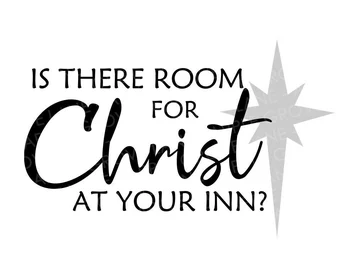 POLISH MASS TIME CHANGEWe are finally able to secure an Organist for the Sunday Polish Mass at Holy Cross Church. We welcome Tomasz Halat to our staff. He will begin January 1, 2023.   Because of a conflict in schedule, we will change our Mass time to 12:30 pm beginning January 1, 2023. NEW YEARS SCHEDULESacred Heart ChurchFeast of Mary, Mother of GodNEW YEAR’S EVE  December 31 ~ 5:15PMNEW YEAR’S DAYJanuary 1 ~  9:00 AM and 11:15 AMHoly Cross ChurchFeast of Mary, Mother of GodNEW YEAR’S EVEDecember 31 ~ 4:00 PM NEW YEAR’S DAY10:00 AM Gospel ~ 12:00 Noon  Polish MassMASS SCHEDULEDuring the week  of January 2 to January 6 the 8:00 am Mass in Holy Cross Church has been cancelled. There will be a Polish Mass on First Friday, January 6, at 6:30 PM in Holy Cross Church.MEETING FOR SENIOR GROUPOur first meeting for the Seniors of the parish will be held on January 4th, 2023 beginning with the 12:10 Mass at Sacred Heart Church followed by a meeting in Toomey Hall. All are welcome to attend.CHURCH CALENDARSThe 2023 Calendars are available in the vestibule of the Church. They also can be picked up at the  parish office. As of this writing, the Polish  calendars have not yet arrived.NEW NATIVITY SETOn the campus of Holy Cross Church you will see the newly purchased Nativity set. If anyone would like to make a donation to help defray the cost, it  will be greatly appreciated. Kindly send your gift to the parish office or clearly mark an envelope for this intention and place it in the collection basket. VOLUNTEER PARTYThe “Little Christmas” Volunteer Appreciation Party, will be held Friday evening, January 6th  from 6:00 - 9:00 pm. We will begin with a prayer service at 6:00 pm in Sacred Heart Church followed by light refreshments in Msgr. Toomey Hall.  All those who volunteer as Finance Council, Trustees, Ushers, Choir Members, Lectors, Ministers of the Eucharist, Altar Servers, RCIA Team, Catechists, Caregivers, Food Distribution & The Lord’s Table, Collection Counters, Parish Staff and all other volunteers are invited.  Please R.S.V.P. by December 27th by calling the office at 609-393-2801 or by filling out the form below and place in the collection basket. Thank you.Name  _______________________________Number attending______________________Cell or phone number __________________BLESSING OF HOMESThe Blessing of Homes will take place this year during the month of January. The Blessing includes a prayer that God will protect your family during the coming year. Your home will sprinkled with holy water and the initials  of the Three Kings who visited and worshipped the Infant Jesus in Bethlehem are written above the lintel of  the  main door with blessed chalk (Caspar, Melchior, and Balthasar). The Blessing of Homes will begin the second week of January. If you are a registered parishioner and wish to have your home blessed, please complete the form below and return it in the collection basket or drop it off at the Parish Office.   Name  __________________________________________Address___________________________City________Cell or phone number __________________SWEAT SOCK DRIVEIt’s that time of year when we need to think about the street people in our area who are in need of clean sweat socks.  On the weekend of January 28th and 29th . We ask you to bring to the altar rail sweat socks for the needy. They will be distributed to the street people of Trenton. Thank you.SAVE THE DATE ~ SIGHT AND SOUNDA bus trip is planned for Thursday, March 16, 2023, to the Sight and Sound Theatre in Lancaster, PA to see “Moses". The bus will leave Sacred Heart Church parking lot at 8:00 am and return by 6:30 pm. The cost of $150.00 per person includes transportation and gratuity, mid-afternoon  lunch at Shady Maple Restaurant and the 11:00 morning show ticket. A non-refundable deposit of $75.00 is required to make a reservation and must be dropped off at the parish office in person. No reservations will be accepted by phone or email or through the collection basket. Final payment is due by March 1st.  To accommodate our parishioners, we are currently accepting reservations for parishioners only from January 3rd until February 14th. As of February 15th, reservations can be made for non-parishioners at the cost of $165.00 paid in full. Checks are made payable to Sacred Heart Parish.  Parish office hours are 9am to 4pm Monday thru Friday.. MEMORIAL CANDLESIf you’d like to remember a loved one on a special occasion such as wedding, birthday or in memory of someone (living or deceased) with a memorial candle, please contact the office.  The yearly candles, located in the St. Joseph candle room, are one hundred dollars for one year and may be renewed yearly in January.  You may order one at any time for an additional amount of $10 per month leading up to the January renewal date.CONTRIBUTION STATEMENTSThose interested in receiving a statement documenting contributions made in 2022, please fill out the bottom portion of this notice and return it to the parish office in the collection basket  or to  secretary@trentonsacredheart.org.  A copy of your contribution statement will be mailed to you by the end of the month. If there are discrepancies please be sure to notify us and we will make the adjustments. It would help us if you filled in the amount donated.Envelop # _________________________________________Amount Donated _________________________________Name _____________________________________________Address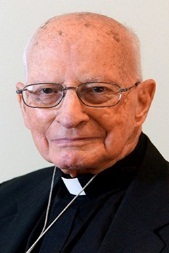 Reverend Richard Thibeau, S.V.D.Father Richard Thibeau passed away on November 17, 2022 at the age of 93. A missionary priest of the Society of the Divine Word he was a strong anti-poverty advocate who taught at Divine Word Seminaries in Girard, PA and Bordentown, NJ. He served Our Lady of the Divine Shepherd parish in Trenton in the mid 1960’s until the early 1970’s. During his tenure he converted Levine’s Department store at the Battle Monument to build the Our Lady of the Divine Shepherd Cultural Center which was a hub for youth and community action projects.Before our national Head Start Program was initiated, Father Richard, assisted by the late Mayor Arthur Holland and the Trenton Serra Club, established an accelerated preschool and grade school that cared for hundreds of children daily with hot meals and childcare service provided. A man ahead of his time, Father Richard was successful in 1968 in getting Eastern Airlines to donate the use of two 737’s to take the children to Disneyworld at no charge. He also established low cost housing projects featuring renovations and new construction for the underserved. He obtained many and frequent national and local donations to assist the culturally deprived of Trenton.After leaving Trenton, Father Rich served in several missionaries in Cuernavaca and the Sierra Juarez Mountains, Mexico where he built parishes and medical clinics. Funeral mass and internment were held in Techny, Illinois. On Sunday, January 15 the 10:00am Mass  intention will be for Father Thibaeu. Memorial donations may be made for the care of retired missionaries and sent to The Rector, Divine Word Residence, 1901 Waukegan Road, P.O. Box 6000, Techny, IL 60082-6000. 